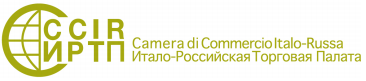 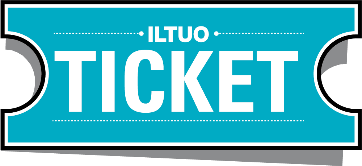 MODULO DA COMPILARE PER RICHIEDERE I BIGLIETTIOfferta biglietti Parchi Divertimento per i soci CCIR*/**:GARDALAND: 	Prezzo Promozionale 28,5€ (prezzo listino intero 38,5€), offerta valida con obbligo di acquisto a multipli di 2.                                  	Numero biglietti richiesti: ___________________OLTREMARE: 	Prezzo Promozionale 19,5€ (prezzo listino intero 25€)                                    	Numero biglietti richiesti: ___________________ACQUARIO CATTOLICA: 	Prezzo Promozionale 14,5€ (prezzo listino intero 19€)                                                     Numero biglietti richiesti: ___________________ITALIA IN MINIATURA: 	Prezzo Promozionale 16,9€ (prezzo listino intero 22€)                                                 	Numero biglietti richiesti: ___________________ACQUARIO DI GENOVA: 	Prezzo Promozionale 22,9€ (prezzo listino intero 40€),comprende anche l’ingresso a: Biosfera, Ascensore Bigo, Museo Nazionale dell’Antartide.                                               	Numero biglietti richiesti:___________________RAINBOW MAGICLAND: 	Prezzo Promozionale 24,5€ (prezzo listino intero 35€)                                                     	Numero biglietti richiesti:___________________NOME:________________    COGNOME:__________________ EMAIL:__________________________Per ricevere i ticket digitali via email dovrà essere inviato il presente modulo compilato e copia della distinta bancaria all’indirizzo tommaso.federico@iltuoticket.itIl pagamento potrà essere effettuato tramite bonifico bancario a:BABILA SRLIBAN: IT53K0326822300052518023230*I biglietti costituiscono titolo di ricevuta, qualora fosse richiesta la fattura questa sarà emessa in escluso articolo 2 comma 3 dpr 633/72.**L’offerta è valida fino al 30 luglio 2015.